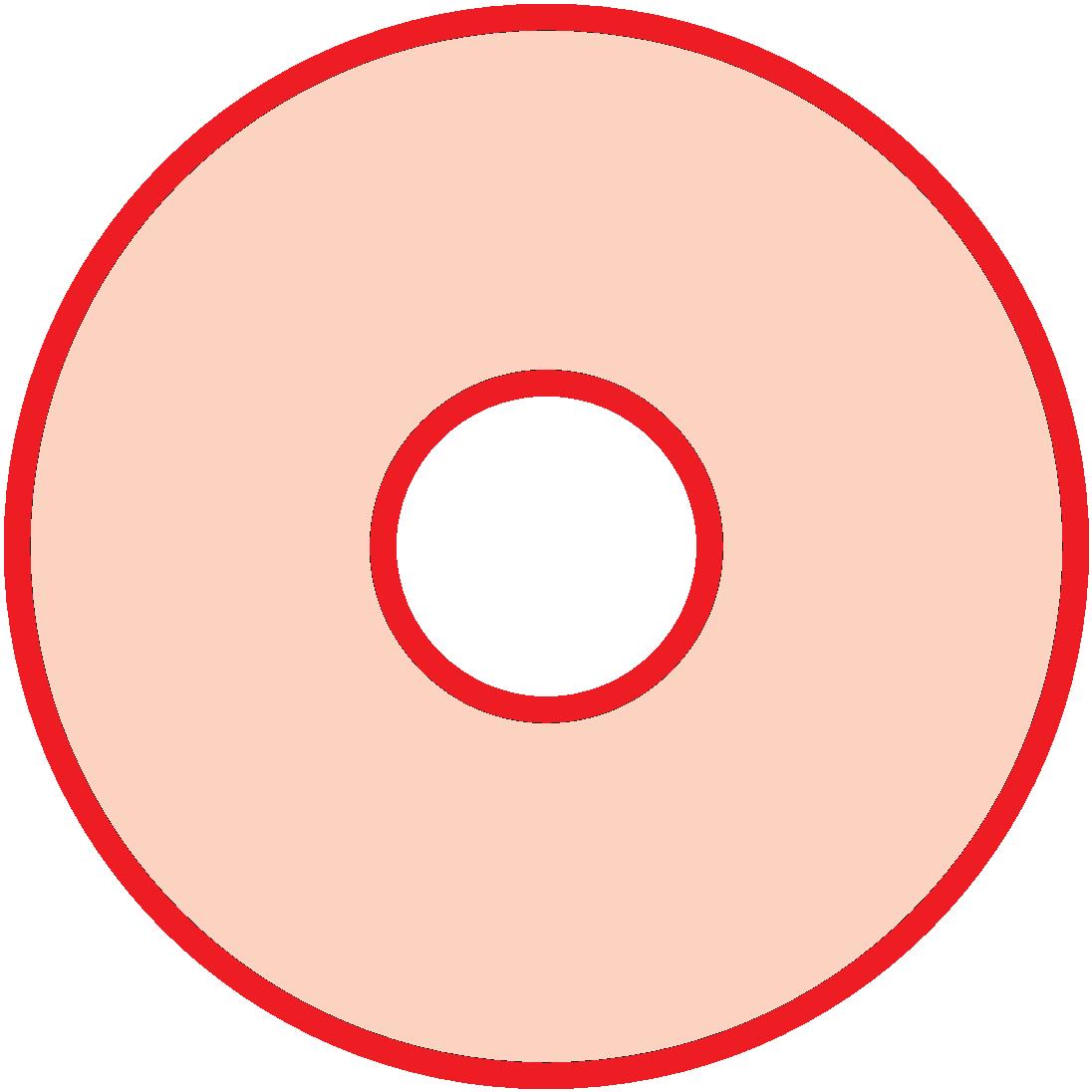 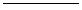 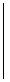 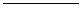 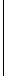 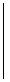 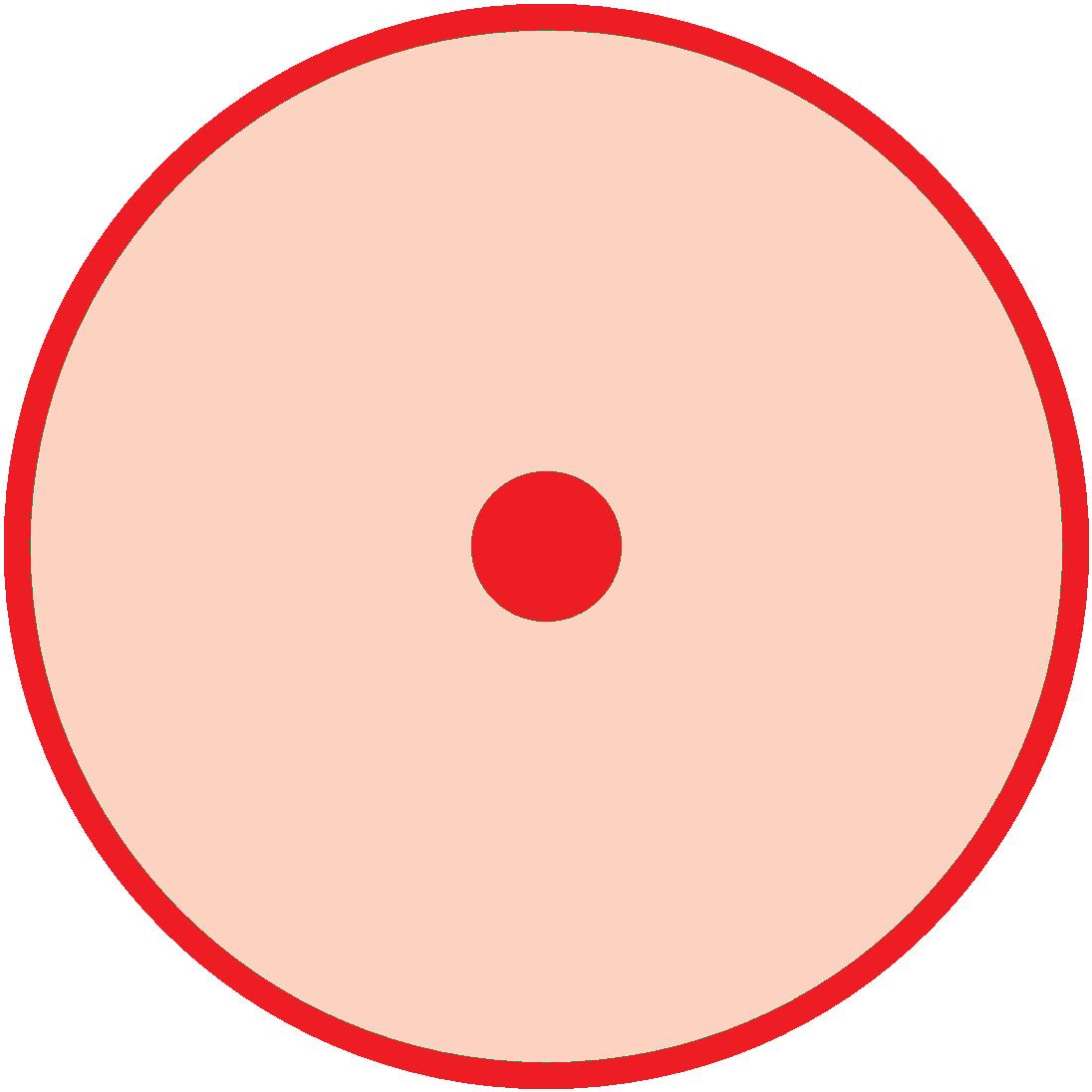 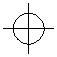 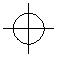 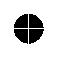 FREE LABEL TEMPLATE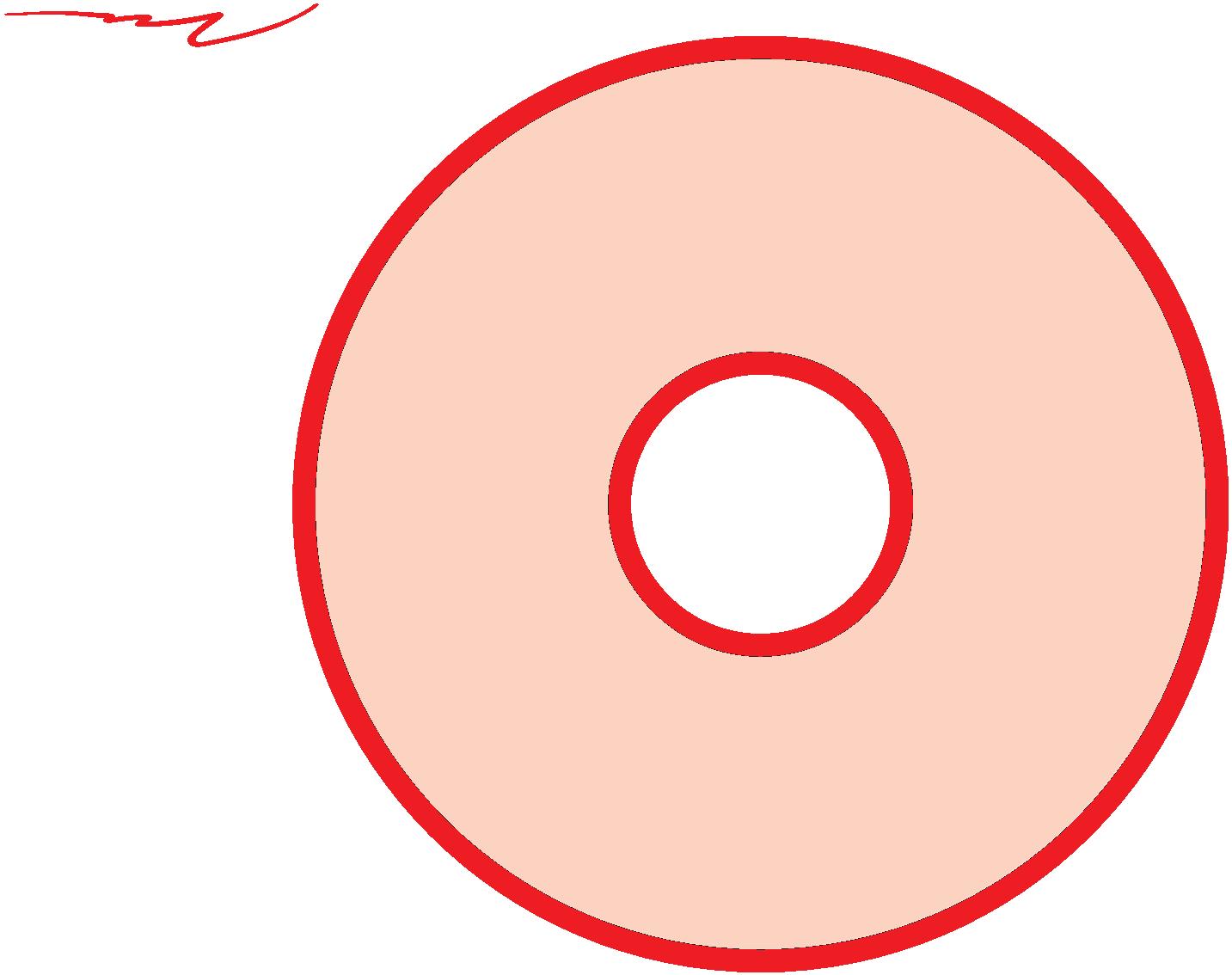 